CERTIFICADO DE CESIÓN DE DERECHOSCERTIFICADO DE CESIÓN DE DERECHOSCiudad: Machala – El Oro – Ecuador. Fecha: lunes, 29 de marzo del 2021Por medio de la presente, yo, Sr. Julio César Cacay Cacay.Con cédula de identidad Nº 0705352474.CERTIFICOQue concedo permiso a Revista San Gregorio para que el artículo titulado: Efecto del Crecimiento Económico y la Presión Fiscal sobre el Impuesto al Valor Agregado mismo que ha sido aprobado para publicación en Revista San Gregorio Nº....... sea publicado en dicha revista bajo licencia creative commons 4.0 y divulgado en repositorios, indizaciones y bases de datos en los que se encuentra la revista o en otros que el comité editorial considere con fines de visibilidad de la ciencia. Y para que así conste a los efectos oportunos. Firma de todos los autores del artículo:1.- Julio César Cacay Cacay.  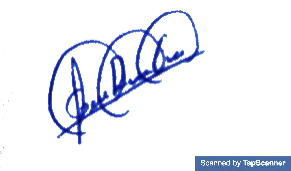 2.- Grace Doda Ramírez Chávez.                               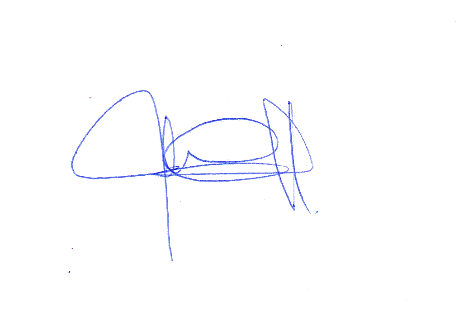 Coautor:John Alexander Campuzano Vásquez.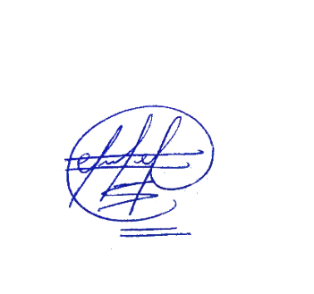 Firmado Autor Principal: Julio César Cacay CacayNombres y dos apellidos         Firma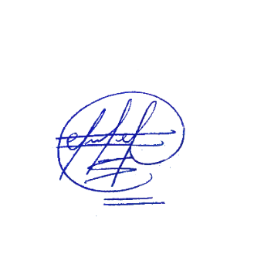 